BUSINESS CASE NEL SETTORE SANITARIO 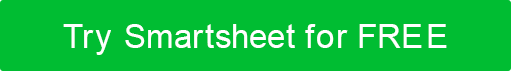 SAGOMASOMMARIOSINTESIScrivi un riepilogo di una pagina della tua proposta. Includi una descrizione della soluzione proposta, qual è il problema e perché è un problema, i costi di mantenimento dello status quo e il periodo di tempo per implementare una soluzione e aspettarsi risultati. CONTESTODescrivi il problema o l'opportunità e il suo contesto. Descrivere a chi sarà utile la soluzione e descrivere le risorse finanziarie o di altro tipo utilizzate nelle applicazioni correnti.SOLUZIONE ESISTENTEDescrivi la situazione attuale e quali aspetti potrebbero essere migliorati.MODIFICHE PROPOSTEDelineare la nuova soluzione. Includi benefici per il personale o i pazienti, i costi di capitale e qualsiasi altro dettaglio applicabile. MOTIVI DEL PROGETTODescrivi le conseguenze delle modifiche proposte per tutte le organizzazioni pertinenti. Questi potrebbero includere cose come iniziative sanitarie regionali o locali, conformità normativa o soddisfazione del paziente.RISULTATI PREVISTIStimare il numero minimo e massimo di pazienti che la tua proposta servirà. Dettaglia eventuali risparmi potenziali in termini di costi o risorse e annota eventuali rischi. APPENDICISe necessario o disponibile, includi informazioni dettagliate, inclusi fogli di calcolo e grafici. APPENDICETITOLODESCRIZIONEDISCONOSCIMENTOTutti gli articoli, i modelli o le informazioni fornite da Smartsheet sul sito Web sono solo di riferimento. Mentre ci sforziamo di mantenere le informazioni aggiornate e corrette, non rilasciamo dichiarazioni o garanzie di alcun tipo, esplicite o implicite, circa la completezza, l'accuratezza, l'affidabilità, l'idoneità o la disponibilità in relazione al sito Web o alle informazioni, agli articoli, ai modelli o alla grafica correlata contenuti nel sito Web. Qualsiasi affidamento che fai su tali informazioni è quindi strettamente a tuo rischio.